УТВЕРЖДЕНОПоложение об организованных перевозках групп детей автобусами на территории Кемеровской области - Кузбасса 1. Настоящее Положение включает в себя требования Правил дорожного движения, утвержденные постановлением Совета Министров – Правительства Российской Федерации от 23.10.1993 № 1090, Правил организованной перевозки групп детей автобусами, утвержденных постановлением Правительства Российской Федерации от 23.09.2020 № 1527, Положения о сопровождении транспортных средств автомобилями ГИБДД МВД России и военной автомобильной инспекции, утвержденные постановлением Правительства Российской Федерации от 17.01.2007 № 20, Порядка осуществления сопровождения транспортных средств с применением автомобилей Государственной инспекции безопасности дорожного движения Министерства внутренних дел Российской Федерации, утвержденный приказом МВД России от 22.03.2019 № 177 и иных нормативно – правовых актов в области обеспечения безопасности дорожного движения, а также определяет требования, предъявляемые при организации и осуществлении организованных перевозок групп детей автобусами, в том числе детей-инвалидов, автобусами в городском, пригородном или междугородном сообщении.2. Для целей настоящего Положения:- понятия "фрахтовщик", "фрахтователь" и "договор фрахтования" используются в значениях, предусмотренных Федеральным законом от 08.11.2007 № 259-ФЗ "Устав автомобильного транспорта и городского наземного электрического транспорта";- понятие "организованная перевозка группы детей" используется в значении, предусмотренном Правилами дорожного движения Российской Федерации, утвержденными постановлением Совета Министров - Правительства Российской Федерации от 23.10.1993 № 1090;- понятие "медицинский работник" используется в значении, предусмотренном Федеральным Федеральный закон от 21.11.2011 № 323-ФЗ "Об основах охраны здоровья граждан в Российской Федерации", в отношении медицинских работников с высшим и средним профессиональным (медицинским) образованием.3. При осуществлении организованной перевозки группы детей 1 или 2 автобусами, перед началом такой перевозки в подразделение Госавтоинспекции на районном уровне по месту начала указанной перевозки подается соответствующее уведомление.При осуществлении перевозки 3 автобусами и более подается заявка на сопровождение автобусов патрульным автомобилем (автомобилями) подразделения Госавтоинспекции.4. Уведомление или заявка на сопровождение подаются лицом, планирующим организованную перевозку группы детей, в том числе фрахтователем или фрахтовщиком (если перевозка осуществляется по договору фрахтования).5. Уведомления об организованной перевозке группы детей подается не позднее 48 часов до начала перевозки в междугородном сообщении и не позднее 24 часов до начала перевозок в городском и пригородном сообщениях.6. Уведомление может подаваться в отношении нескольких планируемых организованных перевозок группы детей по одному и тому же маршруту, с указанием дат и времени осуществления таких перевозок. Указанное уведомление подается до начала первой из указанных в нем перевозок.7. Не допускается включение детей возрастом до 7 лет в состав группы при организованной перевозке группы детей, если согласно графику движения время следования автобуса превышает 4 часа.8. Организатор перевозки назначает в каждый автобус, используемый для организованной перевозки группы детей, лиц, сопровождающих детей в течение всей поездки. Если группа включает более 20 детей, минимальное количество сопровождающих лиц определяется из расчета их нахождения у каждой предназначенной для посадки (высадки) детей двери автобуса. Допускается назначение одного сопровождающего лица, если группа включает 20 и менее детей и если посадка (высадка) детей осуществляется через одну дверь автобуса.9. Если в автобусе находятся несколько сопровождающих лиц, организатор перевозки назначает из них ответственного за организованную перевозку группы детей по соответствующему автобусу, который осуществляет координацию действий водителя (водителей) и других сопровождающих лиц в указанном автобусе.10. Если для организованной перевозки группы детей используется 2 автобуса и более, организатор перевозки назначает старшего ответственного за организованную перевозку группы детей, который осуществляет координацию действий водителей данных автобусов и ответственных по данным автобусам.11. Если продолжительность организованной перевозки группы детей превышает 12 часов и для ее осуществления используется 3 автобуса и более, организатор перевозки обеспечивает сопровождение такой группы детей медицинским работником. В указанном случае организованная перевозка группы детей без медицинского работника не допускается.12. В ночное время (с 23 часов до 6 часов) допускаются организованная перевозка группы детей к железнодорожным вокзалам, аэропортам и от них, завершение организованной перевозки группы детей (доставка до конечного пункта назначения, определенного графиком движения, или до места ночного отдыха) при незапланированном отклонении от графика движения (при задержке в пути), а также организованная перевозка группы детей, осуществляемая на основании правовых актов высших исполнительных органов государственной власти субъектов Российской Федерации. При этом после 23 часов расстояние перевозки не должно превышать 100 километров.13. Организатор перевозки составляет список лиц помимо водителя (водителей), которым разрешается находиться в автобусе в процессе перевозки, включающий в том числе:детей, включенных в состав группы, с указанием фамилии, имени, отчества (при наличии), возраста или даты рождения каждого ребенка, а также номеров контактных телефонов его родителей (законных представителей);сопровождающих лиц с указанием их фамилии, имени, отчества (при наличии) и номера контактного телефона;медицинского работника с указанием его фамилии, имени, отчества (при наличии) и номера контактного телефона.Во время осуществления организованной перевозки группы детей у ответственного за организованную перевозку группы детей или старшего ответственного за организованную перевозку группы детей должны находиться копия уведомления о принятии отрицательного решения по результатам рассмотрения заявки на сопровождение автобусов автомобилем (автомобилями) подразделения Госавтоинспекции (при принятии такого решения) или уведомления об организованной перевозке группы детей и список, предусмотренный настоящим пунктом.14. В случае неявки ребенка или иного лица, включенного в список, сведения о нем исключаются посредством вычеркивания его ФИО из списка. Нахождение в автобусе, помимо водителя (водителей), иных лиц, кроме тех, которые указаны в списках, не допускается. Контроль за соблюдением указанных требований возлагается на сопровождающих лиц.15. Список, содержащий корректировки, считается действительным, если он заверен подписью лица, назначенного:ответственным за организованную перевозку группы детей, если для осуществления организованной перевозки группы детей используется 1 автобус;старшим ответственным за организованную перевозку группы детей, если для осуществления организованной перевозки группы детей используется 2 автобуса и более.16. Для осуществления организованной перевозки группы детей используется автобус, оборудованный ремнями безопасности.17. К управлению автобусами, осуществляющими организованную перевозку группы детей, допускаются водители:а) имеющие на дату начала организованной перевозки группы детей стаж работы в качестве водителя транспортного средства категории "D" не менее одного года из последних 2 лет;б) прошедшие предрейсовый инструктаж в соответствии с правилами обеспечения безопасности перевозок автомобильным транспортом и городским наземным электрическим транспортом, утвержденными Министерством транспорта Российской Федерации в соответствии с абзацем вторым пункта 2 статьи 20 Федерального закона "О безопасности дорожного движения";в) не привлекавшиеся в течение одного года до начала организованной перевозки группы детей к административной ответственности в виде лишения права управления транспортным средством или административного ареста за административные правонарушения в области дорожного движения.18. При осуществлении организованной перевозки группы детей водитель обязан иметь при себе договор фрахтования (если организованная перевозка группы детей осуществляется по договору фрахтования) и документ, составленный в произвольной форме, содержащий сведения о маршруте перевозки, в том числе о:а) пункте отправления;б) промежуточных пунктах посадки (высадки) (если имеются) детей и иных лиц, участвующих в организованной перевозке группы детей;в) пункте назначения;г) местах остановок для приема пищи, кратковременного отдыха, ночного отдыха (при многодневных поездках) - в случае организованной перевозки группы детей в междугородном сообщении.19. Во время движения автобуса водитель (водители), сопровождающие лица и дети должны быть пристегнуты к креслам ремнями безопасности, отрегулированными в соответствии с руководством по эксплуатации транспортного средства. Контроль за соблюдением указанного требования детьми возлагается на сопровождающих лиц.20. При движении автобуса, осуществляющего организованную перевозку группы детей, на его крыше или над ней должен быть включен маячок желтого или оранжевого цвета, обеспечивающий угол видимости в горизонтальной плоскости, равный 360 градусам.21. В случае невозможности осуществления или продолжения осуществления организованной перевозки группы детей вследствие дорожно-транспортного происшествия, технической неисправности автобуса, болезни (травмы) водителя, возникших в процессе такой перевозки, либо выявления факта несоответствия автобуса требованиям настоящего Положения, либо выявления факта несоответствия водителя требованиям пункта 17 настоящего Положения организатор перевозки или фрахтовщик (при организованной перевозке группы детей по договору фрахтования) обязан принять меры по замене автобуса и (или) водителя.Подменный автобус должен соответствовать требованиям пункта 16 настоящего Положения, а подменный водитель - требованиям пункта 17 настоящего Положения.При прибытии подменного автобуса и (или) подменного водителя документы, указанные в пункте 18 настоящего Положения, передаются водителю этого автобуса. Водителем и ответственным (старшим ответственным) за организованную перевозку группы детей составляется акт замены автобуса и (или) водителя в произвольной форме с указанием причин замены автобуса и (или) водителя, даты и времени замены автобуса и (или) водителя, фамилий, имен, отчеств (при наличии) и номеров контактных телефонов лиц, подписавших такой акт. Рекомендуемый образец соответствующего акта приведен в Приложении 8.22. Оригиналы документов, указанных в пунктах 3, 13 и 18 настоящего Положения, хранятся организатором перевозки в течение 3 лет со дня завершения каждой организованной перевозки группы детей, во время которой произошло дорожно-транспортное происшествие, в результате которого пострадали дети, в иных случаях - в течение 90 календарных дней.23. Для осуществления организованной перевозки группы детей используется автобус, который соответствует по назначению и конструкции техническим требованиям к перевозкам пассажиров, допущен в установленном порядке к участию в дорожном движении, оборудованный ремнями безопасности и оснащен в установленном порядке тахографом, аппаратурой спутниковой навигации ГЛОНАСС/GPS, а также обозначенный опознавательными знаками "Перевозка детей" (Приложение 1) и «Ограничение скорости» (Приложение 2).24. Если пребывание водителя в транспортном средстве предусматривается продолжительностью более 12 часов, в рейс направляются два водителя. 25. При осуществлении организованной перевозки группы детей скорость движения транспортного средства не должна превышать 60 км/ч, движение должно осуществляться без резких ускорений и торможений. При посадке детей в транспортное средство и высадке из него аварийная сигнализация должна быть включена. 26. Запрещаются организованные перевозки групп детей при температуре воздуха окружающей среды ниже 30 градусов, либо связанные с осложнением погодных условий (снегопад, метель, снежные заносы). В крайних случаях (при доставке детей в аэропорты, железнодорожные вокзалы, автовокзалы, областные мероприятия и т.д.) перевозка разрешается при следовании в организованной колонне резервного автобуса.27. При неблагоприятном изменении дорожных условий (ограничение движения, появление временных препятствий и др.) и (или) иных обстоятельствах, влекущих изменение времени отправления, руководитель или должностное лицо, ответственное за обеспечение безопасности дорожного движения, организации, а при организованной перевозке группы детей по договору фрахтования - фрахтователь или фрахтовщик (по взаимной договоренности) обеспечивает принятие мер по своевременному оповещению родителей (законных представителей) детей, сопровождающих, медицинского работника (при наличии медицинского сопровождения) и соответствующее подразделение Госавтоинспекции (при сопровождении автомобилем (автомобилями) подразделения Госавтоинспекции).28. При организации перевозки групп детей колонной в составе не менее трех автобусов необходимо подавать заявку на сопровождение патрульным транспортом Госавтоинспекции организатором перевозки в УГИБДД ГУ МВД России по Кемеровской области по установленной форме (Приложение 6) не менее чем за 10 дней до планируемой перевозки.29. Об отказе в назначении сопровождения организатору перевозки в пятидневный срок направляется мотивированный ответ (решение).30. Решение об отказе в сопровождении может быть обжаловано в установленном порядке.31. Перед осуществлением организованной перевозки группы детей автобусом (автобусами) организатору перевозки необходимо осуществить проверку в соответствии с наглядным Методическим пособием проверки при осуществлении организованной перевозки групп детей автобусами (Приложение 9).Приложение 1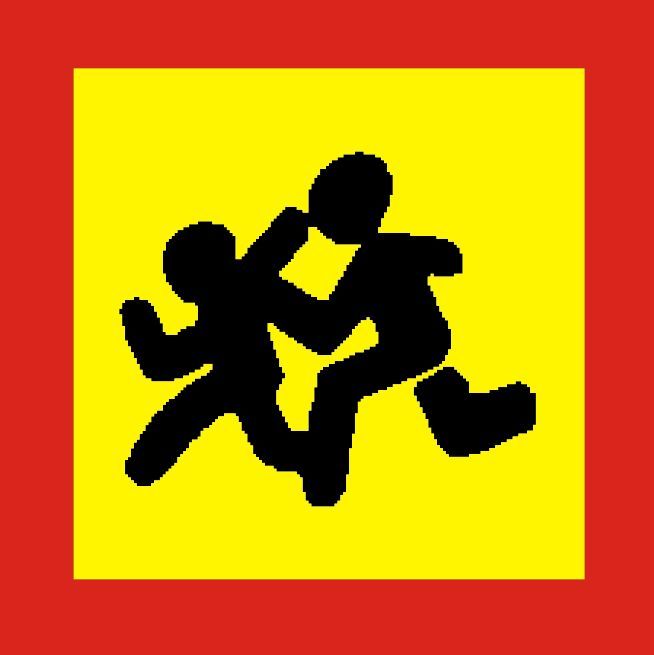 Опознавательный знак «Перевозка детей»«Перевозка детей» - квадрат желтого цвета с каймой красного цвета (ширина каймы - 1/10 стороны), с черным изображением символа дорожного знака 1.23 «Дети», при этом сторона квадрата опознавательного знака, расположенного спереди транспортного средства, должна быть не менее 250 мм, сзади - 400 мм.   Приложение 2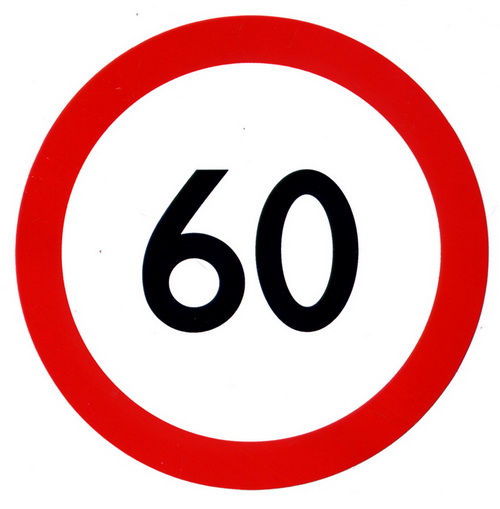 Опознавательный знак «Ограничение скорости»«Ограничение скорости» - уменьшенное цветное изображение дорожного знака 3.24 с указанием разрешенной скорости (диаметр знака - не менее 160 мм, ширина каймы - 1/10 диаметра) - на задней стороне кузова, слева у механических транспортных средств, осуществляющих организованные перевозки групп детей.Приложение 3Договорфрахтования автобусаг. ___________________"__"____________ ____ г.___________________________________ (наименование или Ф.И.О.) в лице _______________________________ (должность, Ф.И.О.), действующ__ на основании _______________________________ (Устава, доверенности, паспорта), именуем__ в дальнейшем "Фрахтователь", с одной стороны и ____________________________ (наименование или Ф.И.О.) в лице ____________________ (должность, Ф.И.О.), действующ__ на основании ________________________________ (Устава, доверенности, паспорта), именуем__ в дальнейшем "Фрахтовщик", с другой стороны, совместно именуемые "Стороны", заключили настоящий Договор о нижеследующем:1. Предмет Договора1.1. Фрахтовщик обязуется предоставить Фрахтователю автобус за плату для осуществления перевозки ________________________, а также оказывает Фрахтователю своими силами услуги по управлению транспортным средством и его технической эксплуатации, а Фрахтователь обязуется оплатить услуги Фрахтовщика в порядке и на условиях, указанных в настоящем Договоре.1.2. Фрахтовщик предоставляет Фрахтователю автобус:- марка ______________________;- государственный регистрационный номер ______________;- вместимость _________ (_______________) мест;- другие характеристики: ____________________________, именуемый в дальнейшем "Транспортное средство".1.3. Фрахтовщик обязуется осуществить перевозку _______________________________ по маршруту _________________________________________ (описание маршрута).Время и место подачи Транспортного средства ____________________________________ (описание пункта подачи транспорта).1.4. Посадка пассажиров в Транспортное средство осуществляется в строгом соответствии со списком определенного круга лиц, предоставленным Фрахтователем, присутствие в Транспортном средстве пассажиров, не указанных в списке, не допускается.Фрахтователь может изменить список пассажиров не менее чем за ______________________ до поездки, при этом количество пассажиров, определенное ранее Сторонами, не должно меняться.2. Обязанности Сторон2.1. Фрахтовщик обязуется:2.1.1. Оказать Фрахтователю услуги в соответствии с условиями настоящего Договора в полном объеме.2.1.2. Предоставить Фрахтователю услуги по управлению и технической эксплуатации Транспортного средства с обеспечением его нормальной и безопасной эксплуатации в соответствии с условиями настоящего Договора и положениями нормативных правовых актов Российской Федерации в сфере транспортного обслуживания и безопасности движения, а также Правилами организованной перевозки группы детей автобусами, утвержденными Постановлением Правительства Российской Федерации от 23.09.2020 N 1527 (далее - Правила).2.1.3. Обеспечить соответствие водительского состава экипажа Транспортного средства, его квалификации требованиям нормативно-законодательных актов Российской Федерации по обычной практике эксплуатации пассажирского автомобильного транспорта и Правилам.2.2. Фрахтователь обязуется:2.2.1. Своевременно внести плату за пользование Транспортным средством.2.2.2. При перевозке создать условия, не создающие помех нормальной эксплуатации Транспортного средства водительским составом.2.2.3. Обеспечить фиксирование пассажиров ремнями безопасности и не допускать перемещение пассажиров по салону во время движения Транспортного средства.2.2.4. Подготовить и передать Фрахтовщику в срок __________ список пассажиров в данной поездке.2.2.5. По имеющимся спискам провести сверку присутствующих и отметить пассажиров в списке.2.2.6. Проверить размеры, содержимое и упаковку ручной клади в соответствии с требованиями норм действующего законодательства Российской Федерации.2.2.7. Провести инструктаж пассажиров с обязательным включением вопросов:- правила поведения во время остановок и движения Транспортного средства;- порядок посадки и высадки из автотранспорта;- правила поведения при возникновении чрезвычайных ситуаций и в случаях ухудшения самочувствия во время путешествия.3. Стоимость услуг. Порядок оплаты3.1. Стоимость услуг Фрахтовщика в соответствии с настоящим Договором составляет __________ (_______________) рублей.3.2. Оплата производится в следующем порядке: ______________________________.4. Ответственность Сторон4.1. Стороны несут ответственность за неисполнение или ненадлежащее исполнение своих обязательств по настоящему Договору в соответствии с нормами законодательства Российской Федерации.4.2. Сторона, не исполнившая или ненадлежащим образом исполнившая обязательства по настоящему Договору, обязана возместить другой стороне причиненные таким неисполнением убытки.4.3. Стороны решают разногласия, которые могут возникнуть в связи с настоящим Договором, путем переговоров и/или путем направления претензий. Сторона, получившая претензию, обязана направить ответ по существу в течение ___________ (______) рабочих дней с момента получения претензии.4.4. В случае если Стороны не достигли взаимного согласия, дело подлежит разрешению в судебном порядке в соответствии с действующим законодательством Российской Федерации.5. Срок действия Договора5.1. Договор вступает в силу с момента его подписания уполномоченными представителями Сторон и действует до полного исполнения Сторонами своих обязательств по нему.5.2. Транспортное средство предоставляется и услуги по настоящему Договору оказываются в сроки: _______________________________________.5.3. Договор может быть прекращен досрочно по соглашению Сторон, а также путем одностороннего отказа одной из Сторон от исполнения Договора по причинам, оговоренным действующим законодательством Российской Федерации.6. Заключительные положения6.1. Все изменения и дополнения к настоящему Договору действительны, если они совершаются в письменной форме и подписываются обеими Сторонами.6.2. Настоящий Договор составлен в двух экземплярах, по одному для каждой Стороны, имеющих одинаковую юридическую силу.6.3. В вопросах, не нашедших отражения в настоящем Договоре, Стороны руководствуются положениями действующего законодательства Российской Федерации.6.4. Неотъемлемой частью настоящего Договора являются приложения:6.4.1. Акт сдачи-приемки оказанных услуг.6.4.2. ____________________________________.7. Адреса и реквизиты СторонФрахтовщик:                                                                              Фрахтователь:Наименование/Ф.И.О.: ______________                                 Наименование/Ф.И.О.: _______________Адрес: ____________________________                                Адрес: ________________________________________________________________                               ____________________________________ОГРН/ОГРНИП _______________________                          ОГРН/ОГРНИП ________________________ИНН _______________________________                             ИНН ________________________________КПП _______________________________                             КПП ________________________________Р/с _______________________________                                 Р/с ________________________________в _________________________________                                в __________________________________К/с _______________________________                                К/с ________________________________БИК _______________________________                             БИК ________________________________ОКПО ______________________________                           ОКПО _______________________________Вариант.____________________________________                             ___________________________________             (Ф.И.О.)                                                                                                    (Ф.И.О.)Адрес: _____________________________                              Адрес: ________________________________________________________________                             ___________________________________Паспортные данные: _________________                             Паспортные данные: __________________________________________________                             ___________________________________Телефон: ___________________________                              Телефон: __________________________Адрес электронной почты: ___________                               Адрес электронной почты: __________Счет _______________________________                             Счет ______________________________                              ПОДПИСИ СТОРОН:              Фрахтовщик:                                                                           Фрахтователь:    _______________/____________/                                                   _____________/________________/       (подпись)      (Ф.И.О.)                                                                          (подпись)       (Ф.И.О.)Приложение 4Список лиц, помимо водителя (водителей), которым разрешается находиться в автобусе в процессе перевозки - на «___» ______ 202__года                                                                                                   (дата)      (месяц)для организованной перевозки автобусом ____________, г/н________                                                                                                                 (марка, модель)                 (гос. номер) по маршруту _____________________ - ____________________                                                              (начальный населенный пункт)            (конечный населенный пункт)1.  _______________________________    ________   ______________________                            (Ф.И.О. ребенка)                                              возраст ребенка              номер конт. телефона родителей       2. _______________________________    ________   ______________________                            (Ф.И.О. ребенка)                                              возраст ребенка              номер конт. телефона родителей       3. _______________________________    ________   ______________________                            (Ф.И.О. ребенка)                                              возраст ребенка              номер конт. телефона родителей       4. _______________________________    ________   ______________________                            (Ф.И.О. ребенка)                                              возраст ребенка              номер конт. телефона родителей       5. _______________________________    ________   ______________________                            (Ф.И.О. ребенка)                                              возраст ребенка              номер конт. телефона родителей       6. _______________________________    ________   ______________________                            (Ф.И.О. ребенка)                                              возраст ребенка              номер конт. телефона родителей       7. _______________________________    ________   ______________________                            (Ф.И.О. ребенка)                                              возраст ребенка              номер конт. телефона родителей       8. _______________________________    ________   ______________________                            (Ф.И.О. ребенка)                                              возраст ребенка              номер конт. телефона родителей       9. _______________________________    ________   ______________________                            (Ф.И.О. ребенка)                                              возраст ребенка              номер конт. телефона родителей       10. _______________________________    ________   ______________________                            (Ф.И.О. ребенка)                                              возраст ребенка              номер конт. телефона родителей       11. _______________________________    ________   ______________________                            (Ф.И.О. ребенка)                                              возраст ребенка              номер конт. телефона родителей       12. _______________________________    ________   ______________________                            (Ф.И.О. ребенка)                                              возраст ребенка              номер конт. телефона родителей       13. _______________________________    ________   ______________________                            (Ф.И.О. ребенка)                                              возраст ребенка              номер конт. телефона родителей       14. _______________________________    ________   ______________________                            (Ф.И.О. ребенка)                                              возраст ребенка              номер конт. телефона родителей       15. _______________________________    ________   ______________________                            (Ф.И.О. ребенка)                                              возраст ребенка              номер конт. телефона родителей    16. _______________________________    ________   ______________________                            (Ф.И.О. ребенка)                                              возраст ребенка              номер конт. телефона родителей    17.  ____________________________                            __________________                             (Ф.И.О. сопровождающего)                                                                                (номер контактного телефона)                                 18. _____________________________                            __________________                                   (Ф.И.О. сопровождающего)                                                                          (номер контактного телефона)                                 19. _____________________________                            _________________                    (Ф.И.О. сопровождающего – старшего ответственного                                             (номер контактного телефона)                                            за организованную перевозку групп детей)                                        20.  ____________________________                              _________________                          (Ф.И.О. медицинского работника)                                                                         (номер контактного телефона)                               21. _____________________________                             _________________                           (Ф.И.О. медицинского работника)                                                                        (номер контактного телефона)                                 ________________________________                 ________              __________(Ф.И.О. руководителя образовательной организации,                              (подпись)                                     (дата) организации осуществляющей обучение, должностного    лица автотранспортного предприятия или ИП)                                           М.П.Приложение 5Сведения о маршруте перевозки   «____» _________ 202__ года                                                                                                                      (дата)              (месяц)организованной группы детей автобусом ____________, г/н________                                                                                                                          (марка, модель)                (гос. номер) по маршруту _____________________ - ____________________                                                              (начальный населенный пункт)            (конечный населенный пункт)Расчетное время: выезда ____________________________                                               (расчетное время выезда)возвращения ______________________                     (расчетное время возвращения)1.  ___________________      ______     _____________     __________________   (место остановки/стоянки)                     (время)          (продолжительность)             (цель- отдых, питание и т.д.)  2.  ___________________      ______     _____________     __________________   (место остановки/стоянки)                     (время)          (продолжительность)             (цель- отдых, питание и т.д.)  3.  ___________________      ______     _____________     __________________   (место остановки/стоянки)                     (время)          (продолжительность)             (цель- отдых, питание и т.д.)  4.  ___________________      ______     _____________     __________________   (место остановки/стоянки)                     (время)          (продолжительность)             (цель- отдых, питание и т.д.)  5.  ___________________      ______     _____________     __________________   (место остановки/стоянки)                     (время)          (продолжительность)             (цель- отдых, питание и т.д.)  6.  ___________________      ______     _____________     __________________   (место остановки/стоянки)                     (время)          (продолжительность)             (цель- отдых, питание и т.д.)  7.  ___________________      ______     _____________     __________________   (место остановки/стоянки)                     (время)          (продолжительность)             (цель- отдых, питание и т.д.)  ________________________________                 ________              __________(Ф.И.О. руководителя образовательной организации,                              (подпись)                                     (дата) организации осуществляющей обучение, должностного    лица автотранспортного предприятия или ИП)                                           М.П.Приложение 6                                      В ___________________________________                                             наименование подразделения                                                 Госавтоинспекции                                      от __________________________________                                       фамилия, имя, отчество (при наличии)                                                физического лица,                                      _____________________________________                                       должность, фамилия, имя, отчество                                                   (при наличии)                                      _____________________________________                                         лица, представляющего интересы                                               юридического лица,                                      _____________________________________                                      индекс, место регистрации физического                                                      лица,                                      _____________________________________                                         индекс, адрес местонахождения                                           юридического лица, телефон                                  Заявка      на сопровождение транспортного средства (транспортных средств)    патрульным автомобилем (патрульными автомобилями) Госавтоинспекции    Прошу   рассмотреть   вопрос   о  назначении  сопровождения  патрульнымавтомобилем   (патрульными   автомобилями)  Госавтоинспекции  транспортногосредства  (транспортных  средств),  осуществляющих  следующий вид перевозки(нужное отметить):Дата и время начала сопровождения:    "__" ____ 20__ г. "__" час. "__" мин.Дата и время окончания сопровождения: "__" ____ 20__ г. "__" час. "__" мин.Маршрут следования: _______________________________________________________                                (адрес места начала перевозки,___________________________________________________________________________            названия автомобильных дорог по маршруту перевозки,___________________________________________________________________________         адрес места окончания перевозки, протяженность маршрута)___________________________________________________________________________Сведения о транспортных средствах:Сведения о водителях:О результатах рассмотрения прошу сообщить: ________________________________                                               (адрес, телефон (факс),___________________________________________________________________________адрес  электронной   почты,    фамилия,    инициалы    должностного   лица,ответственного за перевозку (телефон)Приложение: _______________________________________________________________                           (перечень прилагаемых документов)___________________________________________________________________________Должность _________________________________________________________________                          (перечень прилагаемых документов)___________           _______________             _________________________   (дата)                (подпись)                   (фамилия, инициалы)Приложение 7Начальнику  (наименование подразделения ГИБДД управления, отдела, отделения МВД России по муниципальным образованиям Кемеровской области)званиеФ.И.О.УВЕДОМЛЕНИЕ об организованной перевозке группы детей автобусами1. Информация об организаторе перевозки2. Информация о перевозчикеСтроки 2.1 — 2.5 не заполняются, если перевозчик является организатором перевозки.3. Информация об автобусе (автобусах)Информация о водителе (водителях)Сведения о маршруте перевозкиИнформация о лицах (кроме водителя (водителей), находящихся в автобусе в процессе перевозки__________________________(Ф.И.О., должность, номер телефона___________________________и (или) факса, адрес электронной почты (при наличии)__________________________лица подавшего уведомления (для юридических лиц)                                                          _________________                       __________                                                                                                              дата подачи уведомления                                 подпись                                                                                                                         М.П.Приложение 8Акт замены автобуса и (или) водителяДата и время замены автобуса и (или) водителя ____________, _________                                                                                                                            (дата)                       (время) Причина замены автобуса     __________________, г/н___________________                                                                              (марка, модель)                                    (гос. номер) ___________________________________________________________________  (краткое указание причины замены)                       Сведения о подменном автобусе     __________________, г/н______________                                                                                                      (марка, модель)                       (гос. номер) оборудование ремнями безопасности     __________________                                                                                                      (да/нет)                        Причина замены водителя     __________________, ______________________                                                                              (ФИО)                                   (№ водительского удостоверения) ___________________________________________________________________  (краткое указание причины замены)                       Сведения о подменном водителе ______________, №____________________                                                                                                      (ФИО)                    (№ водительского удостоверения) стаж работы водителя в качестве водителя транспортного средства в категории «D»_________________________________                                                    (срок)                        наличие предрейсового инструктажа _________________________________                                                                       (прошел/не прошел)                        наличие административной ответственности в виде лишения права управления транспортным средством или административного ареста за административные правонарушения в области дорожного движения, в течение одного года до начала организованной перевозки группы детей       ____________                                                                                                         (да/нет)                        Документ, содержащий сведения о маршруте перевозки получил ___________                                                                                                                                                    (подпись, водителя)                        _______________________________                     ________              __________(Ф.И.О. водителя подменного автобуса)                                                              (подпись)                                     (дата)________________________________                 (номер контактного телефона)                                                    _________________________________                  ________              __________(Ф.И.О. ответственного (старшего ответственного) за                                        (подпись)                                     (дата)организованную перевозку группы детей автобусами обучение) ________________________________                 (номер контактного телефона)                                                    Приложение 9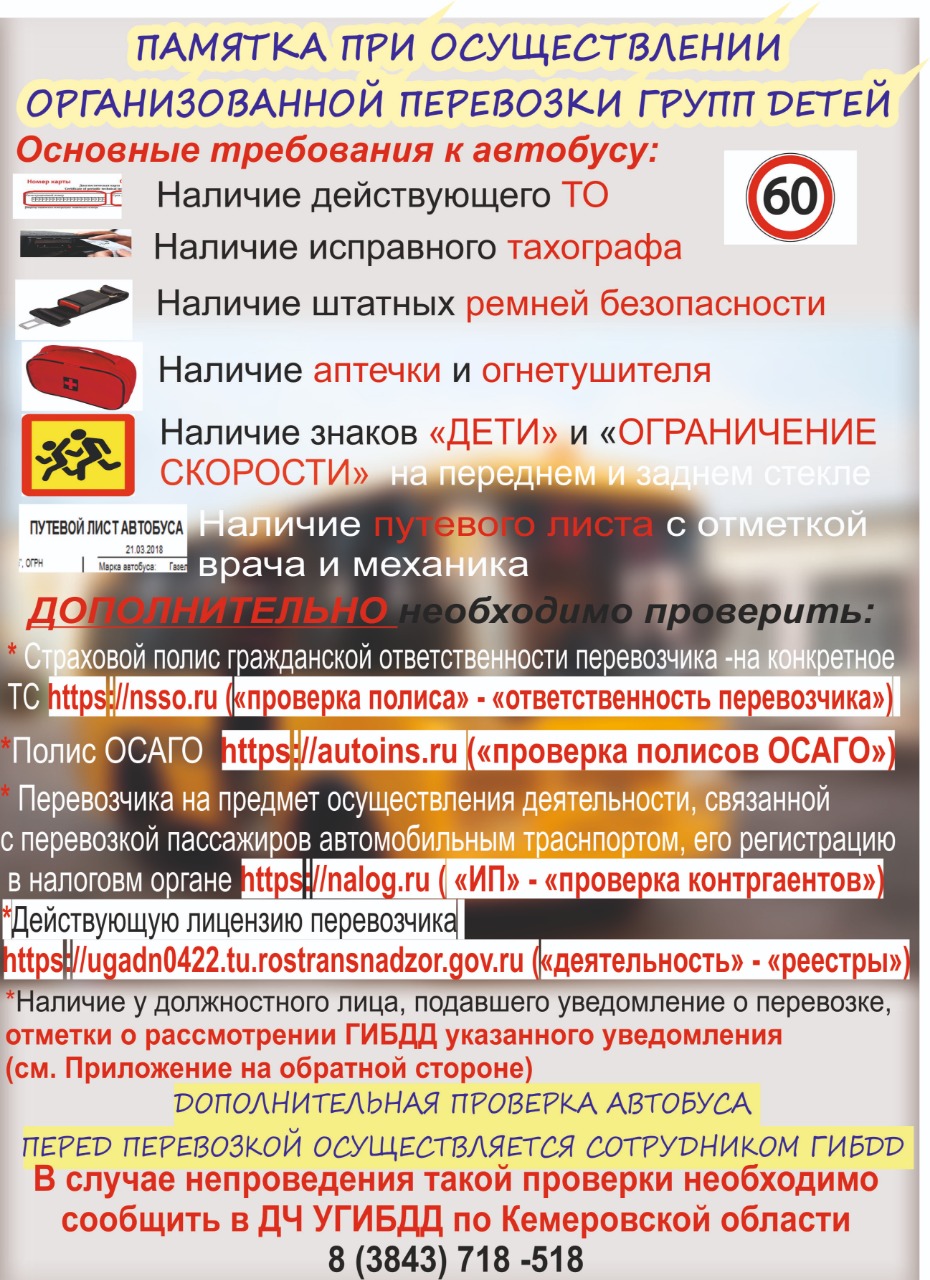 Организованная перевозка группы детей (не менее 3-х автобусов)Организованная перевозка участников мероприятий, проводимых Президентом Российской Федерации или Председателем Правительства Российской ФедерацииДвижение тяжеловесных и (или) крупногабаритных транспортных средств, а также транспортных средств, осуществляющих перевозки грузов повышенной опасностиПередвижение воинской колонныПередвижение транспортных средств и специальной техники при проведении мероприятий по предупреждению и ликвидации последствий чрезвычайных ситуацийПередвижение транспортного средства при следовании в служебных целях высшего должностного лица субъекта Российской Федерации (руководителя высшего исполнительного органа государственной власти субъекта Российской Федерации)Иные мероприятия (указать) _____________________________________________________________________________________________________________N п/пМарка и тип транспортного средстваГосударственный регистрационный знакДата проведения последнего технического осмотраN п/пФамилия, имя, отчество (при наличии) водителяНомер водительского удостоверения, дата выдачи, разрешенные категорииВодительский стаж в соответствующей категории1.1. Фамилия, имя, отчество (при наличии) физического	лица,	индивидуального предпринимателя или полное наименование  юридического лица1.2. Адрес регистрации по месту жительства (пребывания) физического лица, индивидуального предпринимателя или адрес в пределах места нахождения юридического лица1.3.  Номер телефона и (или) факса1.4. Адрес электронной почты (при наличии)1.5. Идентификационный номер налогоплательщика (ИНН)2.1. Полное наименование юридического лица или фамилия, имя, отчество (при наличии) индивидуального предпринимателя2.2. Адрес в пределах места нахождения юридического лица или адрес регистрации по месту жительства (пребывания) индивидуального предпринимателя2.3. Номер телефона и (или) факса2.4. Адрес электронной почты (при наличии)2.5. Идентификационный номер налогоплательщика (ИНН)2.6. Номер и дата выдачи лицензии на осуществление перевозок пассажиров и иных лиц автобусами2.7. Наименование лицензирующего органа3.1. Марка, модель3.2. Государственный регистрационный номер4.1. Фамилия, имя, отчество (при наличии), дата рождения4.2. Номер водительского удостоверения, категории (подкатегории) на право управления транспортными средствами4.3. Дата выдачи водительского удостоверения4.4. Стаж работы в качестве водителя транспортного средства категории «D»5.1. Дата и время начала перевозки (в случае нескольких планируемых организованных перевозок группы детей по одному и тому же маршруту указывается период времени осуществления данных перевозок), пункт отправления5.2. Промежуточные пункты посадки (высадки) (при наличии) детей и иных лиц, участвующих в организованной перевозке группы детей (при наличии)5.3. Пункт назначения5.4. Места остановок (в случае организованной перевозки группы детей в междугородном сообщении)6.1. Фамилия, имя, отчество (при наличии) детей, включенных в состав группы, возраст или дата рождения каждого ребенка, номера телефонов родителей (законных представителей) ребенка6.2. Фамилия, имя, отчество (при наличии) сопровождающего лица (сопровождающих лиц) и их номера телефонов6.3. Фамилия, имя, отчество (при наличии) и номер телефона медицинского работника (в случае, установленном пунктом 1 Правил организованной перевозки группы детей автобусами, утвержденных постановлением Правительства Российской Федерации от 23 сентября 2020 г. № 1527)